Board and StaffKate Knuth – PresidentBrian Treece – Vice PresidentJessica Wiley – SecretaryLiv Nielsen – Area 1 Co-Rep OLScott Graham – Area 1 Co-RepKaren Frederickson - Area 2 Co-RepSue Verrett – Area 2 Co -RepAllison Fruen – Area 3 Co-Rep OLJoshua Nichols -Area 4 Co-Rep OLColleen Dhennin - Area 5 Co-Rep OLBridget Bergheger - Area 5 Co-Rep OLHaven Stephens - Area 6 Co-RepStephen Harvey – Area 7 Co-RepJay Peterson – EmeritusBarry Schade – EmeritusJoEllyn Jolstad – Bugle EditorLynda Shaheen – Communication/Development CoordinatorPatty Wycoff – Event CoordinatorGuests:Lisa Goodman – Minneapolis City CouncilpersonCarolyn Bastick – Area 5 OL Rod Miller – Area 6 OLBill Miner – Area 6 OLOL - onlineCall to Order at 6:40 PM.Agenda approval moved, seconded. Motion carried.Minutes December 14, 2022, moved, seconded. Motion carried.City of Minneapolis - Councilperson Lisa Goodman. Lunch with Lisa on Feb 1 featuring Brian O’Hara, new police chief. When a snow emergency is declared, parking is banned, not necessarily when plowing starts. Minneapolis has 1000 miles of roads and alleys. The suburbs have considerably less miles to plow. In Edina they have one-sided parking only starting in November. Thanked Rod for all his work on communicating about Wirth On The Woods. Question about a pilot for municipal snow removal. Crime Prevention Specialist Report - Shannon McDonnough. Emailed that there was a catalytic converter stolen in December. Board members and guests reported crimes occurring recently. Request more timely information from Shannon about car jackings, robberies, and stolen cars during the past month. Lynda will confirm with Shannon’s supervisor while Shannon is out of town. The BMNA shares crime information confirmed by the police directly to Lynda. Police are canvassing the neighborhood to help identify perpetrators. Treasurer Report– Roberta Jordan. Emailed report. Working on transition to new QuickBooks account. Handwritten checks for the rest of the month. Need all expenses for 2022 so we can close out the books. Communications and Development Report - Lynda Shaheen. Lynda will send a card from the Board to Paul Anderson. Coop Wars screening planned at SRF auditorium. Working on Welcome packets and 2023 coupons. Have increased followers on FB, Instagram, and Twitter. Increase in email subscribers. Development busy. Website being down interfered with fundraising and spirit ware sales. Anticipating around $18,000 in donations. Almost complete with the transition to new QuickBooks account. Working on WinterFest with Patty, and annual membership campaign.Event Report – Patty Wycoff. Haven Housing, first ever donation drive. Filled plastic bins at Cuppa Java and Market. Received a number of gift cards. Change jar at Market raised $636. Colleen brought items to Haven House, they were extremely grateful. Red Cross Blood Drive being re-scheduled by the Red Cross due to a number of issues, probably March 3 or 20. Red Cross will send out link for registering. Working with Utepils on a February 24 or 25 date for Winterfest. Music booked. Garage Sale. First Saturday in May. Working on securing food trucks. Question about whether there will a Garden Tour. There is money budgeted for the tour. No plans to date. Bugle - JoEllyn Jolstad. The deadline for articles/ads is the 20th Asked board members to contribute articles this year. Pick a month.Webmaster – Jeremy Staffeld. Jay reported for Jeremy about the technical issues with the website. Updates to the website crashed it. Getting pictures up in the galleries. Neighbor voiced a concern that the calendar is not working. Lynda reported that the calendar is a challenge when it comes to reoccurring events; onetime events are entered individually.Committee Reports (as needed)Communications - Jay Peterson. Reminded board members that they should contribute an article of about 500 words to the Bugle once a year. Community Projects - Jessica Wiley. Events – Brian TreeceElections - Brian TreeceFinance/Membership – Jessica Wiley. Brian is working on implementing the process for investments. Gardens – Dennie Juillerat. Drew meeting with Dennie and garden committee reps on January 23rd to set objectives for 2023. Jay reported that both Kathy Skalicky and Kathy Ripke are willing to stay involved with garden planning if there is leadership. Barry reported that master gardeners he’s involved with are willing to continue involvement. Parks - Barry Schade and Chris Etz. A proposal to upgrade tennis courts on Chestnut to clay courts made to the Minneapolis Park Board. Loppet is Feb 4. Park Commissioner Shaffer has invited Bryn Mawr board reps to a round table conversation January 19.Gateway Project – Karen Frederickson/Dennis Juillerat. Racial Justice – Liv Nielson/ Steve Harvey. Sponsoring Coop Wars screening. Director Deacon Warner will be there. Braver Angels training at Bryn Mawr Church January 12. Steve will submit summary of the consent decree agreement process to the Bugle.Traffic Safety– Chris Etz/Rod Miller.Schools –Colleen Dhennin. Many volunteer opportunities, check the email newsletter. School choice and enrollment in progress, February 1 deadline. January 19 Open House for Bryn Mawr Elementary. Meeting on January 17 with principal/vice principal at Anwatin.Other Standing Reports (as needed)ROC/Basset Creek Valley Update. Meeting set for Tuesday, January 17.SWLRT Update. Barry discussed the proposal for a gateway symbol at station, would be colored concrete. Cost about $30,000. Not getting traction with DOT. Dick Adair and Steve Jensen reaching out to Met Council members. Wirth on the Woods. Rod Miller. Construction moving along. Severe weather conditions have interfered, pulling permits for weekend work. Posts on NextDoor contain inaccurate information, Rod is addressing those with individuals. Will submit an article to the February Bugle with detailed update. Board will plan to take a position on a structure for representation of residents in March. Apartments will be leased in April. Question/discussion about creating a page about the project on the website. Discussion Items, New Business, Updates and Announcements.Adjourned at 7:52 p.m.		NEXT BOARD MEETING: 	Wednesday, February 8, 2023    Upcoming Events:  		Winter Fest, late February 2023	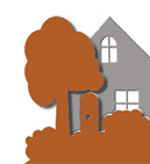 BRYN MAWR NEIGHBORHOOD ASSOCIATION Board Meeting MinutesWednesday, January 11, 2023 6:30– 8:00 PMHybrid Meeting